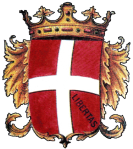         COMUNE DI COMO                                                Conferenza  dei Capigruppo Consiliari L’anno duemiladiciotto, il giorno 27 del mese di marzo, alle ore 18.10, nella sede comunale – c/o l’Ufficio della Presidente dott.ssa Veronelli – si è riunita la Conferenza dei Capigruppo consiliari.Sono intervenuti: La Presidente del Consiglio Anna Veronelli;Il Funzionario del Settore Affari Generale sig.ra Maddalena Sapia;I Consiglieri Capigruppo:   Oggetto: Programmazione lavori consiliari. La Presidente Veronelli: constatata la validità dell’adunanza, apre la seduta e informa i presenti che i lavori consiliari riprenderanno lunedì 9 aprile, dopo la pausa per le festività pasquali, con l’esame degli argomenti iscritti ai punti nn. 23 e 24 dell’Ordine del giorno (All.1) che sarà altresì integrato con le mozioni del Cons. Rapinese di cui al prospetto allegato (All.2). Con riferimento alla sessione bilancio, in particolare, alla deliberazione propedeutica concernente il Piano delle alienazioni, invita il funzionario del Settore Affari Generali a relazionare sugli aspetti procedurali che hanno ritardato l’approdo della proposta in Consiglio comunale.Il Funzionario M. Sapia:  rende noto che sulla proposta licenziata inizialmente dalla Giunta nel mese di febbraio i Revisori dei Conti si sono riservati di esprimere parere solamente in sede di esame del bilancio di previsione, per cui l’istruttoria è stata di fatto sospesa. Nel frattempo, la gara per l’alienazione dell’immobile di v. Binda è andata deserta per cui, dovendo abbattere ex lege nella misura del 15% il prezzo di cessione posta a base d’asta, si è reso necessario aggiornare la corrispondente previsione di entrata indicata nel Piano. Di conseguenza la Giunta, nella seduta del 22 marzo, ha ritenuto di ritirare la proposta iniziale per licenziarla ex novo tenendo conto di questa sopravvenienza e chiedendone l’iscrizione con urgenza ai lavori del Consiglio comunale, previa acquisizione del parere dei Revisori.La Presidente Veronelli: avvisa il Capogruppo Ajani che la proposta sarà a breve trasmessa alla segreteria della Commissione IV, da lui presieduta, per gli adempimenti conseguenti indi iscritta all’ordine del giorno del Consiglio comunale non appena sarà acquisito il parere del Collegio dei Revisori che, da quanto riferito dagli uffici, sarà reso verosimilmente entro il 6 aprile p.v.(Esce dalla sala il funzionario sig.ra Sapia)Il Capogruppo Nessi: osserva che il ritmo dei lavori del Consiglio comunale è scandito sistematicamente da ragioni d’urgenza che compromettono le possibilità di analisi e approfondimento degli argomenti da parte dei Consiglieri. Il Capogruppo Aleotti: evidenzia l’auspicio che il ruolo delle Commissioni non sia ridotto a pura “vetrina”, in cui le proposte vengono esposte ma non esaminate in modo puntuale a causa dei ritmi serrati con cui transitano dalla Giunta al Consiglio. La Presidente Veronelli: illustra il calendario di massima della sessione bilancio che prevede il deposito della proposta il 30 marzo con modalità informatica ed eventualmente anche cartacea, se richiesto, a partire dal 3 aprile. Di seguito la proposta verrebbe esaminata dalla Commissione 1^ il 10 aprile mentre l’esame da parte del Consiglio potrebbe iniziare il 12 e proseguire nelle giornate del 13 (dalle 20.30) e 14 (dalle 9 alle 18). Indi, dopo la sospensione tecnica per il deposito degli emendamenti prevista dall’art. 11. co. 5 del Regolamento di Contabilità, i lavori potrebbero riprendere mercoledì 18 e proseguire nelle serate dei giorni 19, 20, 23 e 24 aprile (dalle 20.30). Il Capogruppo Magatti: pone in evidenza il fatto che con l’introduzione del D.U.P. tutta la programmazione è contenuta in quel documento per cui la sessione bilancio, per come è scandita, a suo avviso, è metodologicamente sbagliata  in quanto inverte i punti di forza. Ora infatti si discuterà solo del quantum e non più dell’an poiché in questa sede non è più possibile introdurre con proposte emendative obiettivi nuovi rispetto a quelli contenuti nel D.U.P. Il Capogruppo Ajani: rileva che il calendario può essere sempre rivisto e aggiornato in base all’andamento dei lavori consiliari.Il Capogruppo Aleotti: propone, per il prossimo anno, che DUP e Bilancio siano discussi, a seconda della materia o dell’obiettivo, da parte di tutte le Commissioni consiliari per garantire un adeguato approfondimento delle tematiche. La Presidente e la Conferenza dei Capigruppo condividono la proposta del Cons. Aleotti. Successivamente la Conferenza dei Capigruppo, dopo breve confronto, esprime unanime parere favorevole: sull’integrazione dell’ordine del giorno con le mozioni del Cons. Rapinese:-  Mozione del Cons. Rapinese concernente la trasformazione in parcheggio dell’area  antistante la Chiesa del Collegio Gallio.          - Mozione del Cons. Rapinese concernente l’accesso alla Biblioteca comunale.sul seguente calendario dei lavori consiliari: lunedì 9, giovedì 12, venerdì 13 aprile con inizio alle ore 20.30 – sabato 14 aprile dalle 9 alle 18 – mercoledì 18, giovedì 19, venerdì 20, lunedì 23 e martedì 24 aprile con inizio alle ore 20.30. Oggetto: Provvedimento del Presidente di autorizzazione alle riprese audiovisive delle sedute consiliari e delle Commissioni consiliari, art. 7, lett. a) e 18, co.3, Regolamento Consiglio comunale.La Presidente Veronelli: rende noto che la testata giornalistica “Comozero.it” ha chiesto l’autorizzazione ad effettuare riprese audiovisive nella sala consiliare in occasione dei lavori dell’assemblea e delle Commissioni consiliari (All. 3). A questo proposito, ricorda che il Regolamento attribuisce al Presidente autonoma decisione in materia per quanto riguarda le sedute del Consiglio comunale e della Commissioni, ciononostante, ritiene opportuno consultare la Conferenza dei Capigruppo ed i rispettivi presidenti di Commissione prima di provvedere. Inoltre, a titolo esemplificativo, dà lettura del precedente provvedimento autorizzatorio in favore della testata giornalistica Quicomo risalente al precedente mandato amministrativo (All.4).La Conferenza dei Capigruppo esprime concorde parere favorevole con la precisazione che le riprese audiovisive dovranno riguardare l’intera seduta del Consiglio comunale e delle Commissioni consiliari e non essere limitate a singoli interventi di alcuni Consiglieri. Ciò al fine di garantire che il servizio si svolga in modo imparziale e trasparente scongiurando il rischio di un uso strumentale. La Presidente Veronelli: prende atto del parere espresso dalla Conferenza dei Capigruppo. * * * Seduta sciolta alle ore 18.44                                                                                                      LA PRESIDENTE                       					                                        Dott.ssa Anna VERONELLI             La segretaria verbalizzante	    		                  _______________________ Anna Arnaboldi________________________VERBALE DELLA SEDUTA DELLA CONFERENZA DEI CAPIGRUPPO DEL 27 MARZO 2018(Art. 16, co. 9, delRegolamento per il Consiglio Comunale)PRESENTIASSENTIAJANI GIAMPIERO (Gruppo Lega Nord Salvini)  6 – 18,75%XALEOTTI FABIO (Gruppo Movimento 5 Stelle) 1 – 3,13%XBRENNA FRANCESCO (Gruppo Insieme per Landriscina Sindaco) 4 – 12,50%XFANETTI STEFANO (Gruppo PD Traglio Sindaco) 3 – 9,38XMAESANI PATRIZIA (Gruppo Meloni – Fratelli d’Italia – Alleanza Nazionale) 4 – 12,50%XMAGATTI BRUNO (Gruppo Civitas Progetto Città)  1- 3,13% XNESSI VITTORIO (Gruppo Svolta civica per Como)3 – 9,38%XRAPINESE ALESSANDRO (Gruppo Rapinese Sindaco) 4 – 12,50%XTUFANO ANTONIO (Gruppo Forza Italia) 6  - 18,74%X